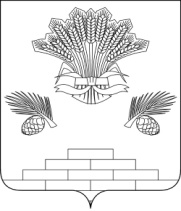 АДМИНИСТРАЦИЯ ЯШКИНСКОГО МУНИЦИПАЛЬНОГО РАЙОНАПОСТАНОВЛЕНИЕот «14» ноября 2018г. № 631-п      пгт ЯшкиноО внесении дополнений в постановление администрации Яшкинского муниципального района от 15.05.2018 №243-п «Об утверждении типового перечня муниципальных услуг органов местного самоуправления муниципальных образований Яшкинского муниципального района»В соответствии с Федеральным законом от 06.10.2003 № 131-ФЗ «Об общих принципах организации местного самоуправления в Российской Федерации», Федеральным законом от 27.07.2010 № 210-ФЗ «Об организации предоставления государственных и муниципальных услуг», приказом Минстроя России от 19.09.2018 №591/пр «Об утверждении форм уведомлений, необходимых для строительства или реконструкции объекта индивидуального жилищного строительства или садового дома», руководствуясь Уставом Яшкинского муниципального района, администрация Яшкинского муниципального района постановляет:1. Внести в постановление администрации Яшкинского муниципального района от 15.05.2018 №243-п «Об утверждении типового перечня муниципальных услуг органов местного самоуправления муниципальных образований Яшкинского муниципального района», следующие дополнения:1.1. Раздел «Услуги службы по вопросам архитектуры администрации Яшкинского муниципального района» типового перечня дополнить пунктами 10 и 11 следующего содержания:«10. Выдача уведомления о соответствии (несоответствии) указанных в уведомлении о планируемом строительстве параметров объекта индивидуального жилищного строительства или садового дома установленным параметрам и допустимости размещения объекта индивидуального жилищного строительства или садового дома на земельном участке.11. Выдача уведомления о соответствии (несоответствии) построенных или реконструированных объекта индивидуального жилищного строительства или садового дома требованиям законодательства о градостроительной деятельности.».2. Обнародовать данное постановление на информационном стенде в здании администрации Яшкинского муниципального района.3. Контроль за исполнением настоящего постановления возложить на заместителя главы Яшкинского муниципального района по инвестициям и экономике Ю.И. Творогову.4.    Настоящее постановление вступает в силу после его обнародования.И.п. главы Яшкинского 	муниципального района                                                        А.Е. Дружинкин	